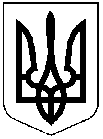 ДНІПРОПЕТРОВСЬКА РЕГІОНАЛЬНА КОМІСІЯЗ ПИТАНЬ ТЕХНОГЕННО-ЕКОЛОГІЧНОЇ БЕЗПЕКИ 
І НАДЗВИЧАЙНИХ СИТУАЦІЙпросп. Слобожанський, 3, м. Дніпро, 49098 тел. 770 90 39, 742 70 90е-mail:tumnspress@adm.dp.gov.uaПротокол № 14 почергового засіданняГоловував: голова регіональної комісії з питань техногенно-екологічної безпеки і надзвичайних ситуацій, голова облдержадміністрації                                    Олександр Бондаренко.	Присутні: секретар регіональної комісії з питань техногенно-екологічної безпеки і надзвичайних ситуацій Яна Топтун та члени регіональної комісії з питань техногенно-екологічної безпеки і надзвичайних ситуацій  (за списком) та запрошені (за списком).ПОРЯДОК ДЕННИЙ:I. Про виділення паливно-мастильних матеріалів та індивідуальних засобів захисту органів дихання.ВИСТУПИЛИ:начальник Головного управління ДСНС України у Дніпропетровській області з реагування на надзвичайні ситуації КУЛЬБАЧ А.А.;начальник Головного управління Національної поліції в Дніпропетровській області ОГУРЧЕНКО В.Г.;	начальник Управління Служби безпеки України у Дніпропетровській області КРАСНЯНСЬКИЙ В.Ю.;виконуюча обов’язки начальника управління цивільного захисту облдержадміністрації КУРЯЧЕНКО Т.М.ВИРІШИЛИ:Підготувати проєкти розпоряджень голови облдержадміністрації стосовно виділення з регіонального матеріального резерву паливно-мастильних матеріалів та індивідуальних засобів захисту:1) для організації роботи рятувальних бригад щодо нейтралізації впливу небезпечних біологічних речовин (санітарна обробка та первинна деконтамінація) на територіях, де можливе розповсюдження гострої респіраторної хвороби COVID-19, спричиненої коронавірусом SARS-CoV-2, виділити з регіонального матеріального резерву Головному управлінню ДСНС України у Дніпропетровській області:бензин А-92 – 15000 л;дизельне паливо – 30000 л; респіратори протиаерозольні “М-110 П-3К” –  5000 шт; комбінезони TYVEK 2-090 білий – 80 шт;2) для здійснення протиепідемічних заходів, спрямованих на недопущення поширення гострої респіраторної хвороби COVID-19, спричиненої коронавірусом SARS-CoV-2, виділити з регіонального матеріального резерву:Головному управлінню Національної поліції в Дніпропетровській області:бензин А-92 – 5000 л;дизельне паливо – 20000 л; респіратори протиаерозольні “М-110 П-3К” –  5000 шт; комбінезони TYVEK 2-090 білий – 20 шт;Управлінню патрульної поліції в Дніпропетровській області: респіратори протиаерозольні “М-110 П-3К” –  5000 шт; комбінезони TYVEK 2-090 білий – 20 шт;Управлінню Служби безпеки України у Дніпропетровській області:респіратори протиаерозольні “М-110 П-3К” –  1000 шт; 	Управління центрального територіального командування Національної гвардії України:респіратори протиаерозольні “М-110 П-3К” –  2000 шт; комбінезони TYVEK 2-090 білий – 10 шт;	Комунальному закладу “Дніпровське обласне бюро судово-медичної експертизи”:респіратори протиаерозольні “М-110 П-3К” –  1000 шт; комбінезони TYVEK 2-090 білий – 10 шт;Дніпропетровському науково-дослідному експертно-криміналістичному центру МВС України:респіратори протиаерозольні “М-110 П-3К” –  1000 шт;3) для забезпечення структурних підрозділів облдержадміністрації індивідуальними засобами захисту органів дихання в умовах надзвичайної ситуації, спричиненою гострою респіраторною хворобою COVID-19, виділити з регіонального матеріального  резерву респіратори протиаерозольні “М-110 П-3К” –  2000 шт.Термін: до 25 березня  2020року4) з метою запобігання виникненню пожеж та організації спільного моніторингу стану протипожежного захисту лісових масивів, готовності лісогосподарських підприємств та інших лісокористувачів у пожежонебезпечний період 2020 року  виділити з регіонального матеріального резерву паливно-мастильних матеріалів управлінню цивільного захисту облдержадміністрації:бензин А-92 – 200 літрів;дизельне паливо – 300 літрів.Термін: до 01 квітня 2020 рокуГолова регіональної комісії				Олександр БОНДАРЕНКОСекретаррегіональної комісії					Яна ТОПТУНм. Дніпро24 березня 2020 року1.КУРЯЧЕНКО Т.М.